Содержание1. ИНФОРМАЦИОННОЕ СООБЩЕНИЕ………………………………………………………………………………………………………………32. Постановление администрации сельского поселения Захаркино муниципального района Сергиевский Самарской области №41 от 25.11.2019 года «О подготовке проекта планировки территории и проекта межевания территории объекта АО «Самаранефтегаз» 6418П «Техническое перевооружение АГЗУ № 4 Сидоровского месторождения» в границах  сельского поселения Захаркино муниципального района Сергиевский Самарской области»……………………………………………………………………………………………………………………………..3ИНФОРМАЦИОННОЕ СООБЩЕНИЕ      Руководствуясь п. 1 ч. 8 ст. 5.1 ГрК Ф,  пунктом 19 Порядка организации и проведения публичных слушаний в сфере градостроительной деятельности на территории сельского поселения Липовка муниципального района Сергиевский Самарской области, утвержденного решением Собрания представителей сельского поселения Липовка муниципального района Сергиевский Самарской области от 29.07.2019 г. № 23, в соответствии с Постановлением Главы сельского поселения Липовка муниципального района Сергиевский Самарской области № 6 от 18.11.2019 г. «О проведении публичных слушаний по вопросу предоставления разрешения на условно- разрешенный вид использования земельного участка, расположенного по адресу: Самарская область, Сергиевский район, с.п. Липовка, с. Липовка, площадью 18 кв.м, с кадастровым номером 63:31:0207001:308», Администрация сельского поселения Липовка муниципального района Сергиевский Самарской области осуществляет опубликование проекта Постановления Администрации сельского поселения Липовка муниципального района Сергиевский Самарской области «О предоставлении разрешения на условно-разрешенный вид использования земельного участка, расположенного по адресу:  Самарская область, Сергиевский район, с.п. Липовка, с. Липовка, площадью 18 кв.м, с кадастровым номером 63:31:0207001:308» в газете «Сергиевский вестник» и размещение указанного проекта Постановления в информационно-телекоммуникационной сети «Интернет» на официальном сайте Администрации муниципального района Сергиевский Самарской области http://sergievsk.ru/. ПРОЕКТАДМИНИСТРАЦИЯ СЕЛЬСКОГО ПОСЕЛЕНИЯ ЛИПОВКАМУНИЦИПАЛЬНОГО РАЙОНА СЕРГИЕВСКИЙ                                                                                                     САМАРСКОЙ ОБЛАСТИ                                                                                 ПОСТАНОВЛЕНИЕ«___» ______  2019г.                                                                                                                                                                                                           №___О предоставлении разрешения на условно разрешенный вид использования земельного участка, расположенного по адресу:  Самарская область, Сергиевский район, с.п. Липовка, с. Липовка, площадью 18 кв.м, с кадастровым номером 63:31:0207001:308 Рассмотрев заявление Сыркина Максима Анатольевича, о предоставлении разрешения на условно разрешенный вид использования земельного участка или объекта капитального строительства, в соответствии со статьей 39 Градостроительного кодекса Российской Федерации, Администрация сельского поселения Липовка муниципального района Сергиевский Самарской областиПОСТАНОВЛЯЕТ:1. Предоставить разрешение на условно разрешенный вид использования земельного участка «связь», в отношении земельного участка, расположенного по адресу:  Самарская область, Сергиевский район, с.п. Липовка, с. Липовка, площадью 18 кв.м, с кадастровым номером 63:31:0207001:308.       2. Опубликовать настоящее Постановление в газете «Сергиевский вестник» и разместить на сайте Администрации муниципального района Сергиевский по адресу: http://sergievsk.ru/ в сети Интернет.3. Настоящее Постановление вступает в силу со дня его официального опубликования. 4. Контроль за выполнением настоящего Постановления оставляю за собой. Глава   сельского поселения Липовкамуниципального района Сергиевский                                                  С.И. ВершининАДМИНИСТРАЦИЯСЕЛЬСКОГО ПОСЕЛЕНИЯ ЗАХАРКИНОМУНИЦИПАЛЬНОГО РАЙОНА СЕРГИЕВСКИЙСАМАРСКОЙ ОБЛАСТИПОСТАНОВЛЕНИЕ«25»  ноября   2019г.                                                                                                                                                                                                           №41О подготовке проекта планировки территории и проекта межевания территории объекта АО «Самаранефтегаз» 6418П «Техническое перевооружение АГЗУ № 4 Сидоровского месторождения» в границах  сельского поселения Захаркино муниципального района Сергиевский Самарской области      Рассмотрев предложение ООО «СамараНИПИнефть», о подготовке проекта планировки территории и проекта межевания территории, в соответствии со статьями 45 и 46 Градостроительного кодекса Российской Федерации, Администрация сельского поселения Захаркино муниципального района Сергиевский Самарской области        ПОСТАНОВЛЯЕТ:1.Подготовить проект планировки территории и проект межевания территории объекта АО «Самаранефтегаз» 6418П «Техническое перевооружение АГЗУ № 4 Сидоровского месторождения» в границах сельского поселения Захаркино муниципального района Сергиевский Самарской области, в границах кадастрового квартала 63:31:1812001 (схема расположения прилагается), с целью выделения элементов планировочной структуры, установления параметров планируемого развития элементов планировочной структуры, зон планируемого размещения вышеуказанного объекта, а также определения границ земельных участков, предназначенных для размещения  объекта 6418П «Техническое перевооружение АГЗУ № 4 Сидоровского месторождения» в срок до 01 ноября 2020 года.        В указанный в настоящем пункте срок ООО «СамараНИПИнефть» обеспечить представление в Администрацию сельского поселения Захаркино муниципального района Сергиевский Самарской области подготовленные проект планировки территории и проект межевания территории объекта АО «Самаранефтегаз» 6418П «Техническое перевооружение АГЗУ № 4 Сидоровского месторождения» в границах сельского поселения Захаркино муниципального района Сергиевский Самарской области.   2. Установить срок подачи физическими и (или) юридическими лицами предложений, касающихся порядка, сроков подготовки и содержания документации по планировке территории, указанной в пункте 1 настоящего Постановления, до 02.12.2019 г.       3. Опубликовать настоящее Постановление в газете «Сергиевский вестник» и разместить на сайте Администрации муниципального района Сергиевский по адресу: http://sergievsk.ru/ в информационно-телекоммуникационной сети Интернет.       4. Настоящее Постановление вступает в силу со дня его официального опубликования.             5.	Контроль за выполнением настоящего Постановления оставляю за собой.Глава сельского поселения Захаркиномуниципального района Сергиевский                                                      А.В.Веденин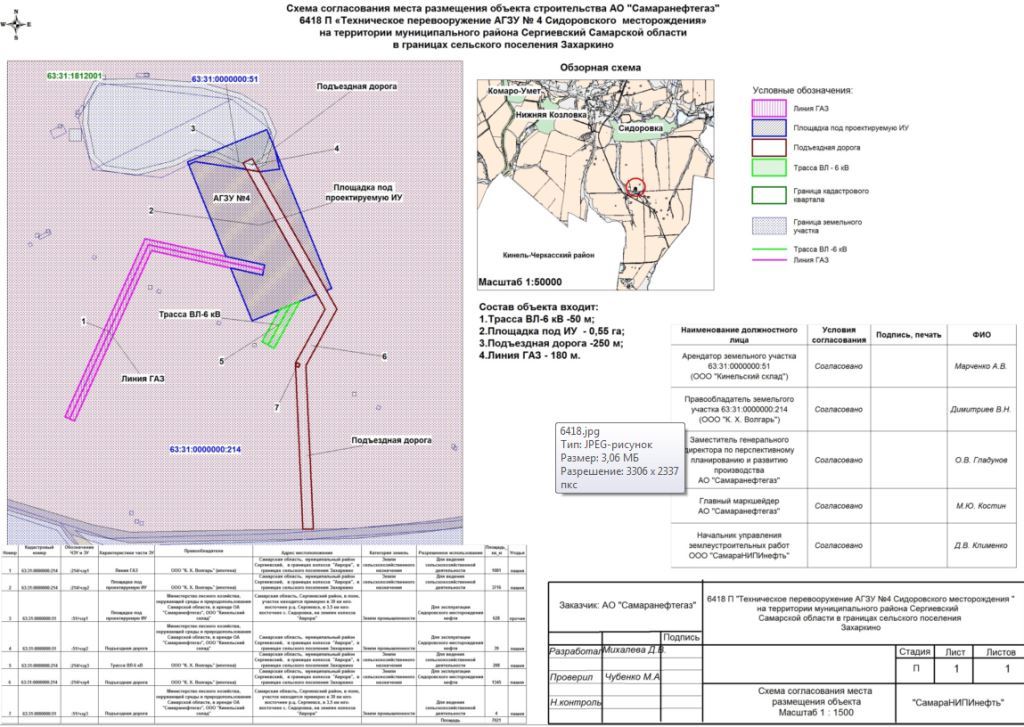 Соучредители:- Собрание представителей муниципального района Сергиевский Самарской области;- Администрации городского, сельских поселений муниципального района Сергиевский Самарской области.Газета изготовлена в администрации муниципального района Сергиевский Самарской области: 446540, Самарская область, Сергиевский район, с. Сергиевск, ул. Ленина, 22.Тел: (84655) 2-15-35Гл. редактор: К.Н. Щетинкина«Сергиевский вестник»Номер подписан в печать 25.11.2019 г.в 09:00, по графику - в 09:00.Тираж 18 экз.Адрес редакции и издателя: с. Сергиевск,ул. Ленина, 22.«Бесплатно»